                                          РЕШЕНИЕ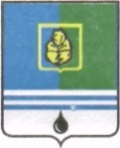 ДУМЫ ГОРОДА КОГАЛЫМАХанты-Мансийского автономного округа - ЮгрыОт «___»_______________20___г.                                                   №_______ Об одобрении предложений о внесении изменений в муниципальную программу«Социальное и демографическое развитие города Когалыма»   В соответствии со статьёй 179 Бюджетного кодекса Российской Федерации, Уставом города Когалыма, решением Думы города Когалыма                от 23.04.2015 № 537-ГД «О порядке рассмотрения Думой города Когалыма проектов муниципальных программ и предложений о внесении изменений в муниципальные программы», рассмотрев предложения о внесении изменений в муниципальную программу «Социальное и демографическое развитие города Когалыма», утвержденную постановлением Администрации города Когалыма 11.10.2013 №2904, Дума города Когалыма РЕШИЛА:1. Одобрить предложения о внесении изменений в муниципальную программу «Социальное и демографическое развитие города Когалыма» согласно приложению к настоящему решению.2. Опубликовать настоящее решение и приложение к нему в газете «Когалымский вестник».Приложение к решению Думыгорода Когалымаот	       №Предложения «О внесении изменений в муниципальную программу «Социальное и демографическое развитие города Когалыма»ПАСПОРТмуниципальной программы «СОЦИАЛЬНОЕ И ДЕМОГРАФИЧЕСКОЕ РАЗВИТИЕ ГОРОДА КОГАЛЫМА»(далее – муниципальная программа)Механизм реализации мероприятий муниципальной программы.Реализация муниципальной программы осуществляется за счет средств бюджета автономного округа, бюджета города Когалыма.Ответственным исполнителем муниципальной программы является отдел по связям с общественностью и социальным вопросам Администрации города Когалыма (далее - отдел, ответственный исполнитель).Ответственный исполнитель осуществляет текущее управление программой, разрабатывает проект муниципальной программы и осуществляет координацию деятельности соисполнителей по подготовке программных мероприятий.Соисполнители муниципальной программы:1. Отдел опеки и попечительства Администрации города Когалыма.2. Управление образования Администрации города Когалыма.3. Комитет по управлению муниципальным имуществом Администрации города Когалыма.4. Отдел по организации деятельности муниципальной комиссии по делам несовершеннолетних и защите их прав при Администрации города Когалыма.5. Муниципальное казённое учреждение «Управление обеспечения деятельности органов местного самоуправления».6. Муниципальное автономное учреждение «Информационно-ресурсный центр города Когалыма».Соисполнители муниципальной программы:- участвуют в разработке муниципальной программы и осуществляют реализацию мероприятий муниципальной программы, формируют предложения в проект муниципальной программы;- предоставляют ответственному исполнителю муниципальной программы отчеты о ходе реализации мероприятий муниципальной программы (в форме сетевого графика), информацию, необходимую для проведения оценки эффективности муниципальной программы и подготовки годового отчета;- несут ответственность за своевременное и качественное исполнение мероприятий муниципальной программы, соисполнителями которых они являются, за достижение целевых показателей и конечных результатов по реализации данных мероприятий, за качество предоставляемых отчётных материалов по реализации мероприятий муниципальной программы и  надлежащее хранение первичных и иных отчётных документов.Соисполнители муниципальной программы несут ответственность за несвоевременное, нерациональное, нецелевое и неэффективное использование выделенных им бюджетных средств в соответствии с действующими нормативными правовыми актами Российской Федерации, Ханты-Мансийского автономного округа - Югры и муниципальными правовыми актами города Когалыма.Оценка хода исполнения мероприятий муниципальной программы,  представленной в таблице 2, основана на мониторинге ожидаемых результатов муниципальной программы как сопоставление фактически достигнутых с целевыми показателями,  представленными в таблице 1. В соответствии с данными мониторинга по фактически достигнутым результатам реализации в муниципальную программу могут быть внесены корректировки, в том числе, связанные с оптимизацией программных мероприятий.Муниципальная программа «Социальное и демографическое развитие города Когалыма» включает в себя подпрограммы:1. Поддержка семьи, материнства и детства;2. Социальная поддержка отдельных категорий граждан.Подпрограмма 1 «Поддержка семьи, материнства и детства» состоит из пяти мероприятий:- «Дополнительные гарантии и дополнительные меры социальной поддержки детей-сирот и детей, оставшихся без попечения родителей, лиц из их числа, а также граждан, принявших на воспитание детей, оставшихся без попечения родителей», ответственным исполнителем которого является ООиП Администрации города Когалыма. Мероприятие обеспечивает реализацию государственных полномочий по назначению и предоставлению вознаграждения приёмным родителям и осуществляется за счет субвенций, поступающих из бюджета автономного округа;- «Исполнение Администрацией города Когалыма отдельных государственных полномочий по осуществлению деятельности по опеке и попечительству, включая поддержку негосударственных организаций, в том числе СОНКО в сфере опеки и попечительства», ответственными исполнителями которых являются ООиП Администрации города Когалыма и МКУ «УОДОМС» и включает в себя обеспечение деятельности по опеке и попечительству, а также  предоставление услуг по подготовке лиц, желающих принять на воспитание в свою семью ребёнка, оставшегося без попечения родителей, на территории Российской Федерации, которым планируется выдать соответствующее свидетельство о прохождении подготовки. Мероприятие осуществляется за счет единой субвенции, поступающей из бюджета автономного округа;- «Организация отдыха и оздоровления детей-сирот и детей, оставшихся без попечения родителей», ответственным исполнителем которого является ООиП Администрации города Когалыма. Мероприятие обеспечивает реализацию мер социальной поддержки детей-сирот и детей, оставшихся без попечения родителей, по приобретению путёвок в организации отдыха детей и их оздоровления, санаторно-курортные организации и оплате проезда к месту лечения (отдыха) и обратно. Мероприятие осуществляется за счет субвенций, поступающих из бюджета автономного округа;- «Исполнение отдельных государственных полномочий по делам несовершеннолетних и защите их прав муниципальной комиссией по делам несовершеннолетних и защите их прав при Администрации города Когалыма», ответственными исполнителями которого являются КДН Администрации города Когалыма и МКУ «УОДОМС». Мероприятие направлено на организацию и обеспечение деятельности КДН Администрации города Когалыма и осуществляется  за счет субвенций, поступающих из бюджета автономного округа;- «Повышение уровня благосостояния граждан, нуждающихся в особой заботе государства», ответственным исполнителем которого является КУМИ Администрации города Когалыма. Данное мероприятие включает в себя приобретение жилых помещений и обеспечивает  реализацию государственных полномочий Администрации города Когалыма по предоставлению детям-сиротам и детям, оставшимся без попечения родителей, а также лицам из числа детей-сирот и детей, оставшихся без попечения родителей, жилых помещений специализированного жилищного фонда по договорам найма специализированных жилых помещений. Осуществляется за счет субвенций, поступающих из бюджета автономного округа, при этом объем финансирования мероприятия может быть увеличен за счет бюджета города Когалыма  в соответствии с решением Думы города Когалыма от 30.01.2019 №258-ГД «О Порядке использования собственных финансовых средств города Когалыма для участия в осуществлении отдельного государственного полномочия по предоставлению детям-сиротам и детям, оставшимся без попечения родителей, лицам из числа детей-сирот и детей, оставшихся без попечения родителей, иным лицам жилых помещений специализированного жилищного фонда по договорам найма специализированных жилых помещений».Подпрограмма 2 «Социальная поддержка отдельных категорий граждан» состоит из двух мероприятий:- «Оказание поддержки гражданам, удостоенным звания «Почётный гражданин города Когалыма», ответственным исполнителем мероприятия является ОСОиСВ Администрации города Когалыма. Мероприятие обеспечивает реализацию социальных мер поддержки лицам, удостоенным звания «Почётный гражданин города Когалыма»: единовременную материальную помощь ко Дню города Когалыма, компенсацию расходов на оплату жилого помещения и коммунальных услуг,  компенсацию расходов на проезд в городском автомобильном пассажирском транспорте общего пользования (кроме такси), компенсацию расходов на санаторно-курортное лечение на территории Российской Федерации и проезд к месту лечения и обратно любым видом транспорта (кроме такси), а также  компенсацию расходов, связанных с погребением, изготовлением и установкой памятника (надгробия). Осуществляется за счет средств бюджета города Когалыма.- «Дополнительные меры поддержки отдельных категорий граждан, в том числе старшего поколения», ответственным исполнителем является УО Администрации города Когалыма (МАУ «ИРЦ»). Мероприятие обеспечивает реализацию мер поддержки 85-летних, 90-летних и 95-летних юбиляров из числа ветеранов Великой Отечественной войны посредством чествования от имени главы города Когалыма и включает вручение поздравительной открытки и памятных подарков.Общий контроль за реализацией муниципальной программы осуществляет заместитель главы города Когалыма, курирующий данную сферу деятельности.С целью минимизации рисков муниципальной программы запланирована ежегодная корректировка результатов исполнения муниципальной программы.Эффективность реализации муниципальной программы будет оцениваться согласно эффективности подпрограмм и основных мероприятий в соответствии с целевыми показателями.Реализация мероприятий муниципальной программы осуществляется с учетом технологий бережливого производства.Внедрение бережливого производства в муниципальном образовании позволит освоить и применить элементы формирования культуры бережливости, повысить производительность труда, улучшить эффективность управленческих процессов, в том числе внедрить инструменты «бережливого офиса» (оптимизацию рабочего пространства, минимизацию бумажного документооборота посредством автоматизации процессов, ликвидацию дублирующих функций).Таблица 1Целевые показатели муниципальной программы1 – В соответствии с законом ХМАО – Югры от 09.06.2009 №86-оз «О дополнительных гарантиях и дополнительных мерах социальной поддержки детей-сирот и детей, оставшихся без попечения родителей, лиц из числа детей-сирот и детей, оставшихся без попечения родителей, усыновителей, приемных родителей в ХМАО - Югре», программой предусмотрено финансовое обеспечение, позволяющее осуществить охват в полном объёме, заявленных получателями мер социальной поддержки;  2 - Показатель рассчитывается по формуле A:B*100%, где:A – субсидия в целях возмещения затрат организациям, осуществляющим подготовку граждан, выразивших свое желание стать опекунами или попечителями несовершеннолетних граждан, либо принять детей, оставшихся без попечения родителей, в семью на воспитание;B – исполнение Администрацией города Когалыма отдельных государственных полномочий по осуществлению деятельности по опеке и попечительству.3 - Показатель достигается путём организации муниципальной комиссией по делам несовершеннолетних и защите их прав при Администрации города Когалыма индивидуальной профилактической работы с семьями, находящихся в социально опасном положении.4 - В соответствии с постановлением Администрации г. Когалыма от 29.08.2011 №2136 «Об утверждении порядка оказания поддержки лицам, удостоенным звания «Почётный гражданин города Когалыма», программой предусмотрено финансовое обеспечение, позволяющие осуществить охват в полном объёме, заявленных получателями мер поддержки; 5 – Программой предусмотрено финансовое обеспечение, позволяющее осуществить охват в полном объёме чествование главой города Когалыма юбиляров из числа ветеранов Великой Отечественной войны, которым в текущем периоде (год) исполняется 85, 90 и 95 лет. Таблица 2Распределение финансовых ресурсов муниципальной программыТаблица 3Направления мероприятий муниципальной программыпроект вносится главой города КогалымаПредседательДумы города КогалымаГлава города Когалыма_____________ А.Ю.Говорищева_____________ Н.Н.ПальчиковНаименование муниципальной программыСоциальное и демографическое развитие города Когалыма Дата утверждения муниципальной программы Постановление Администрации города Когалыма «Об утверждении муниципальной программы «Социальная поддержка жителей города Когалыма» от 11.10.2013 №2904Ответственный исполнитель муниципальной программыОтдел по связям с общественностью и социальным вопросам Администрации города КогалымаСоисполнители муниципальной программы- Отдел опеки и попечительства Администрации города Когалыма (далее – ООиП Администрации города Когалыма);- Муниципальное казённое учреждение «Управление обеспечения деятельности органов местного самоуправления» (далее – МКУ «УОДОМС»);- Комитет по управлению муниципальным имуществом Администрации города Когалыма (далее – КУМИ Администрации города Когалыма);- Управление образования Администрации города Когалыма (далее – УО Администрации города Когалыма);- Муниципальное автономное учреждение «Информационно-ресурсный центр города Когалыма» (далее – МАУ «ИРЦ»);- Отдел по организации деятельности муниципальной комиссии по делам несовершеннолетних и защите их прав при Администрации города Когалыма (далее – КДН Администрации города Когалыма).Цели муниципальной программы1. Реализация мер, направленных на оказание поддержки семьи, материнства и детства.2. Повышение качества жизни и предоставления социальных гарантий жителям города Когалыма.Задачи муниципальной программы1. Исполнение Администрацией города Когалыма отдельных государственных полномочий по опеке и попечительству.2. Исполнение Администрацией города Когалыма отдельных государственных полномочий по делам несовершеннолетних и защите их прав.3. Оказание социальной поддержки гражданам города Когалыма, имеющим особые заслуги.Перечень подпрограмм или основных мероприятийПодпрограмма 1. Поддержка семьи, материнства и детства.Подпрограмма 2. Социальная поддержка отдельных категорий граждан.Наименование портфеля проектов, проекта, направленных в том числе на реализацию в Ханты-Мансийском автономном округе – Югре (далее автономный округ) национальных и федеральных проектов (программ) Российской Федерации участие, в котором принимаетгород Когалым-Целевые показатели муниципальной программы 1. Сохранение доли граждан, обеспеченных мерами социальной поддержки в сфере опеки и попечительства, от численности граждан, имеющих право на их получение и обратившихся за их получением, на уровне 100%. 2. Увеличение доли средств бюджета Ханты-Мансийского автономного округа – Югры (далее – бюджет автономного округа), выделенных негосударственным организациям, в том числе социально-ориентированным некоммерческим организациям, для предоставления услуг (работ), от общего объема средств бюджета, выделенных на осуществление деятельности по опеке и попечительству в городе Когалыме от 5% до 5,2%.3. Охват индивидуальной профилактической работой семей, находящихся в социально опасном положении, из общего количества семей данной категории, выявленных органами и учреждениями системы профилактики безнадзорности и правонарушений несовершеннолетних, на уровне 100%. 4. Сохранение доли Почетных граждан  города Когалыма мерами социальной поддержки,  имеющих право на их получение и обратившихся за их получением, на уровне 100%.  5. Охват юбиляров из числа ветеранов Великой Отечественной войны, чествуемых от имени главы города Когалыма, на уровне 100%.Сроки реализации муниципальной программы2021 – 2025 годыПараметрыфинансовогообеспечениямуниципальнойпрограммыОбъем финансирования муниципальной программы в 2021-2025 годах составит 382 469,50 тыс. рублей, в том числе по источникам финансирования:                           тыс.руб.Объем налоговых расходов города Когалыма (с расшифровкой по годам реализации муниципальной программы)_№показателяНаименование целевых показателей Значение базового показателя на начало реализации муниципальной программыЗначения показателя по годамЗначения показателя по годамЗначения показателя по годамЗначения показателя по годамЗначения показателя по годамЦелевое значение показателя на момент окончания реализации муниципальной программы№показателяНаименование целевых показателей Значение базового показателя на начало реализации муниципальной программы2021 год2022 год2023 год2024 год2025 год1234567891.Сохранение доли граждан, обеспеченных мерами социальной поддержки в сфере опеки и попечительства, от численности граждан, имеющих право на их получение и обратившихся за их получением, (%) <1>-1001001001001001002.Увеличение доли средств бюджета автономного округа, выделенных негосударственным организациям, в том числе социально-ориентированным некоммерческим организациям, для предоставления услуг (работ), от общего объема средств бюджета, выделенных на осуществление деятельности по опеке и попечительству в городе Когалыме, (%) <2>-5,05,05,25,25,25,23.Охват индивидуальной профилактической работой семей, находящихся в социально опасном положении, из общего количества семей данной категории, выявленных органами и учреждениями системы профилактики безнадзорности и правонарушений несовершеннолетних, (%) <3>1001001001001001001004.Сохранение доли Почетных граждан города Когалыма мерами социальной поддержки, имеющих право на их получение и обратившихся за их получением, (%) <4>-1001001001001001005.Охват юбиляров из числа ветеранов Великой Отечественной войны, чествуемых от имени главы города Когалыма, (%) <5>100100100100100100100Номер основного мероприя тияОсновные мероприятия муниципальной программы (их связь с целевыми показателями муниципальной программы)Ответственный исполнитель/соисполнитель, учреждение, организацияИсточники финансированияФинансовые затраты на реализацию,тыс. рублейФинансовые затраты на реализацию,тыс. рублейФинансовые затраты на реализацию,тыс. рублейФинансовые затраты на реализацию,тыс. рублейФинансовые затраты на реализацию,тыс. рублейФинансовые затраты на реализацию,тыс. рублейНомер основного мероприя тияОсновные мероприятия муниципальной программы (их связь с целевыми показателями муниципальной программы)Ответственный исполнитель/соисполнитель, учреждение, организацияИсточники финансированиявсегов том числев том числев том числев том числев том числеНомер основного мероприя тияОсновные мероприятия муниципальной программы (их связь с целевыми показателями муниципальной программы)Ответственный исполнитель/соисполнитель, учреждение, организацияИсточники финансированиявсего2021 г.2022 г.2023 г.2024 г.2025 г.12345678910Цель: Реализация мер направленных на оказание поддержки семьи, материнства и детства.Цель: Реализация мер направленных на оказание поддержки семьи, материнства и детства.Цель: Реализация мер направленных на оказание поддержки семьи, материнства и детства.Цель: Реализация мер направленных на оказание поддержки семьи, материнства и детства.Цель: Реализация мер направленных на оказание поддержки семьи, материнства и детства.Цель: Реализация мер направленных на оказание поддержки семьи, материнства и детства.Цель: Реализация мер направленных на оказание поддержки семьи, материнства и детства.Цель: Реализация мер направленных на оказание поддержки семьи, материнства и детства.Цель: Реализация мер направленных на оказание поддержки семьи, материнства и детства.Цель: Реализация мер направленных на оказание поддержки семьи, материнства и детства.Задачи: 1. Исполнение Администрацией города Когалыма отдельных государственных полномочий по опеке и попечительству.2. Исполнение Администрацией города Когалыма отдельных государственных полномочий по делам несовершеннолетних и защите их прав.Задачи: 1. Исполнение Администрацией города Когалыма отдельных государственных полномочий по опеке и попечительству.2. Исполнение Администрацией города Когалыма отдельных государственных полномочий по делам несовершеннолетних и защите их прав.Задачи: 1. Исполнение Администрацией города Когалыма отдельных государственных полномочий по опеке и попечительству.2. Исполнение Администрацией города Когалыма отдельных государственных полномочий по делам несовершеннолетних и защите их прав.Задачи: 1. Исполнение Администрацией города Когалыма отдельных государственных полномочий по опеке и попечительству.2. Исполнение Администрацией города Когалыма отдельных государственных полномочий по делам несовершеннолетних и защите их прав.Задачи: 1. Исполнение Администрацией города Когалыма отдельных государственных полномочий по опеке и попечительству.2. Исполнение Администрацией города Когалыма отдельных государственных полномочий по делам несовершеннолетних и защите их прав.Задачи: 1. Исполнение Администрацией города Когалыма отдельных государственных полномочий по опеке и попечительству.2. Исполнение Администрацией города Когалыма отдельных государственных полномочий по делам несовершеннолетних и защите их прав.Задачи: 1. Исполнение Администрацией города Когалыма отдельных государственных полномочий по опеке и попечительству.2. Исполнение Администрацией города Когалыма отдельных государственных полномочий по делам несовершеннолетних и защите их прав.Задачи: 1. Исполнение Администрацией города Когалыма отдельных государственных полномочий по опеке и попечительству.2. Исполнение Администрацией города Когалыма отдельных государственных полномочий по делам несовершеннолетних и защите их прав.Задачи: 1. Исполнение Администрацией города Когалыма отдельных государственных полномочий по опеке и попечительству.2. Исполнение Администрацией города Когалыма отдельных государственных полномочий по делам несовершеннолетних и защите их прав.Задачи: 1. Исполнение Администрацией города Когалыма отдельных государственных полномочий по опеке и попечительству.2. Исполнение Администрацией города Когалыма отдельных государственных полномочий по делам несовершеннолетних и защите их прав.Подпрограмма 1 «Поддержка семьи, материнства и детства»Подпрограмма 1 «Поддержка семьи, материнства и детства»Подпрограмма 1 «Поддержка семьи, материнства и детства»Подпрограмма 1 «Поддержка семьи, материнства и детства»Подпрограмма 1 «Поддержка семьи, материнства и детства»Подпрограмма 1 «Поддержка семьи, материнства и детства»Подпрограмма 1 «Поддержка семьи, материнства и детства»Подпрограмма 1 «Поддержка семьи, материнства и детства»Подпрограмма 1 «Поддержка семьи, материнства и детства»Подпрограмма 1 «Поддержка семьи, материнства и детства»1.1.Дополнительные гарантии и дополнительные меры социальной поддержки детей-сирот и детей, оставшихся без попечения родителей, лиц из их числа, а также граждан, принявших на воспитание детей, оставшихся без попечения родителей (1)ООиП*всего134693,0029289,5027911,1025830,8025830,8025830,801.1.Дополнительные гарантии и дополнительные меры социальной поддержки детей-сирот и детей, оставшихся без попечения родителей, лиц из их числа, а также граждан, принявших на воспитание детей, оставшихся без попечения родителей (1)ООиП*федеральный бюджет0,000,000,0000.000,000,001.1.Дополнительные гарантии и дополнительные меры социальной поддержки детей-сирот и детей, оставшихся без попечения родителей, лиц из их числа, а также граждан, принявших на воспитание детей, оставшихся без попечения родителей (1)ООиП*бюджет автономного округа134693,0029289,5027911,1025830,8025830,8025830,801.1.Дополнительные гарантии и дополнительные меры социальной поддержки детей-сирот и детей, оставшихся без попечения родителей, лиц из их числа, а также граждан, принявших на воспитание детей, оставшихся без попечения родителей (1)ООиП*бюджет города Когалыма0,000,000,000,000,000,001.1.Дополнительные гарантии и дополнительные меры социальной поддержки детей-сирот и детей, оставшихся без попечения родителей, лиц из их числа, а также граждан, принявших на воспитание детей, оставшихся без попечения родителей (1)ООиП*иные внебюджетные источники0,000,000.000,000,000,001.2.Исполнение Администрацией города Когалыма отдельных государственных полномочий по осуществлению деятельности по опеке и попечительству, включая поддержку негосударственных организаций, в том числе СОНКО в сфере опеки и попечительства (2)ООиП /МКУ «УОДОМС»*всего98753,0019750,6019750,6019750,6019750,6019750,601.2.Исполнение Администрацией города Когалыма отдельных государственных полномочий по осуществлению деятельности по опеке и попечительству, включая поддержку негосударственных организаций, в том числе СОНКО в сфере опеки и попечительства (2)ООиП /МКУ «УОДОМС»*федеральный бюджет0,000,000,000,000,000,001.2.Исполнение Администрацией города Когалыма отдельных государственных полномочий по осуществлению деятельности по опеке и попечительству, включая поддержку негосударственных организаций, в том числе СОНКО в сфере опеки и попечительства (2)ООиП /МКУ «УОДОМС»*бюджет автономного округа98753,0019750,6019750,6019750,6019750,6019750,601.2.Исполнение Администрацией города Когалыма отдельных государственных полномочий по осуществлению деятельности по опеке и попечительству, включая поддержку негосударственных организаций, в том числе СОНКО в сфере опеки и попечительства (2)ООиП /МКУ «УОДОМС»*бюджет города Когалыма0,000,000,000,000,000,001.2.Исполнение Администрацией города Когалыма отдельных государственных полномочий по осуществлению деятельности по опеке и попечительству, включая поддержку негосударственных организаций, в том числе СОНКО в сфере опеки и попечительства (2)ООиП /МКУ «УОДОМС»*иные внебюджетные источники0,000,000,000,000,000,001.2.1.Исполнение Администрацией города Когалыма отдельных государственных полномочий по осуществлению деятельности по опеке и попечительствувсего93896,5018779,3018779,3018779,3018779,3018779,301.2.1.Исполнение Администрацией города Когалыма отдельных государственных полномочий по осуществлению деятельности по опеке и попечительствуфедеральный бюджет0,000,000,000,000,000,001.2.1.Исполнение Администрацией города Когалыма отдельных государственных полномочий по осуществлению деятельности по опеке и попечительствубюджет автономного округа93896,5018779,3018779,3018779,3018779,3018779,301.2.1.Исполнение Администрацией города Когалыма отдельных государственных полномочий по осуществлению деятельности по опеке и попечительствубюджет города Когалыма0,000,000,000,000,000,001.2.1.Исполнение Администрацией города Когалыма отдельных государственных полномочий по осуществлению деятельности по опеке и попечительствуиные внебюджетные источники0,000,000,000,000,000,001.2.1.Исполнение Администрацией города Когалыма отдельных государственных полномочий по осуществлению деятельности по опеке и попечительствуООиПвсего90022,6018022,9017931,0018022,9018022,9018022,901.2.1.Исполнение Администрацией города Когалыма отдельных государственных полномочий по осуществлению деятельности по опеке и попечительствуООиПфедеральный бюджет0,000,000,000,000,000,001.2.1.Исполнение Администрацией города Когалыма отдельных государственных полномочий по осуществлению деятельности по опеке и попечительствуООиПбюджет автономного округа90022,6018022,9017931,0018022,9018022,9018022,901.2.1.Исполнение Администрацией города Когалыма отдельных государственных полномочий по осуществлению деятельности по опеке и попечительствуООиПбюджет города Когалыма0,000,000,000,000,000,001.2.1.Исполнение Администрацией города Когалыма отдельных государственных полномочий по осуществлению деятельности по опеке и попечительствуООиПиные внебюджетные источники0,000,000,000,000,000,00МКУ «УОДОМС»всего3873,90756,40848,30756,40756,40756,40МКУ «УОДОМС»федеральный бюджет0,000,000,000,000,000,00МКУ «УОДОМС»бюджет автономного округа3873,90756,40848,30756,40756,40756,40МКУ «УОДОМС»бюджет города Когалыма0,000,000,000,000,000,00МКУ «УОДОМС»иные внебюджетные источники0,000,000,000,000,000,001.2.2.Выплата субсидий в целях возмещения затрат организациям, осуществляющим подготовку граждан, выразивших свое желание стать опекунами или попечителями несовершеннолетних граждан, либо принять детей, оставшихся без попечения родителей, в семью на воспитание в иных установленных семейным законодательством Российской ФедерацииООиПвсего4856,50971,30971,30971,30971,30971,301.2.2.Выплата субсидий в целях возмещения затрат организациям, осуществляющим подготовку граждан, выразивших свое желание стать опекунами или попечителями несовершеннолетних граждан, либо принять детей, оставшихся без попечения родителей, в семью на воспитание в иных установленных семейным законодательством Российской ФедерацииООиПфедеральный бюджет0,000,000,000.000,000,001.2.2.Выплата субсидий в целях возмещения затрат организациям, осуществляющим подготовку граждан, выразивших свое желание стать опекунами или попечителями несовершеннолетних граждан, либо принять детей, оставшихся без попечения родителей, в семью на воспитание в иных установленных семейным законодательством Российской ФедерацииООиПбюджет автономного округа4856,50971,30971,30971,30971,30971,301.2.2.Выплата субсидий в целях возмещения затрат организациям, осуществляющим подготовку граждан, выразивших свое желание стать опекунами или попечителями несовершеннолетних граждан, либо принять детей, оставшихся без попечения родителей, в семью на воспитание в иных установленных семейным законодательством Российской ФедерацииООиПбюджет города Когалыма0,000,000,000,000,000,001.2.2.Выплата субсидий в целях возмещения затрат организациям, осуществляющим подготовку граждан, выразивших свое желание стать опекунами или попечителями несовершеннолетних граждан, либо принять детей, оставшихся без попечения родителей, в семью на воспитание в иных установленных семейным законодательством Российской ФедерацииООиПиные внебюджетные источники0,000,000,000,000,000,001.3.Организация отдыха и оздоровления детей-сирот и детей, оставшихся без попечения родителей (1)ООиПвсего9100,001820,001820,001820,001820,001820,001.3.Организация отдыха и оздоровления детей-сирот и детей, оставшихся без попечения родителей (1)ООиПфедеральный бюджет0,000,000,000,000,000,001.3.Организация отдыха и оздоровления детей-сирот и детей, оставшихся без попечения родителей (1)ООиПбюджет автономного округа9100,001820,001820,001820,001820,001820,001.3.Организация отдыха и оздоровления детей-сирот и детей, оставшихся без попечения родителей (1)ООиПбюджет города Когалыма0,000,000,000,000,000,00иные внебюджетные источники0,000,000,000,000,000,001.4.Исполнение отдельных государственных полномочий по делам несовершеннолетних и защите их прав муниципальной комиссией по делам несовершеннолетних и защите их прав при Администрации города Когалыма (3)всего40361,508072,308072,308072,308072,308072,301.4.Исполнение отдельных государственных полномочий по делам несовершеннолетних и защите их прав муниципальной комиссией по делам несовершеннолетних и защите их прав при Администрации города Когалыма (3)федеральный бюджет0,000,000,000,000,000,001.4.Исполнение отдельных государственных полномочий по делам несовершеннолетних и защите их прав муниципальной комиссией по делам несовершеннолетних и защите их прав при Администрации города Когалыма (3)бюджет автономного округа40361,508072,308072,308072,308072,308072,301.4.Исполнение отдельных государственных полномочий по делам несовершеннолетних и защите их прав муниципальной комиссией по делам несовершеннолетних и защите их прав при Администрации города Когалыма (3)бюджет города Когалыма0,000,000,000,000,000,001.4.Исполнение отдельных государственных полномочий по делам несовершеннолетних и защите их прав муниципальной комиссией по делам несовершеннолетних и защите их прав при Администрации города Когалыма (3)иные внебюджетные источники0,000,000,000,000,000,001.4.Исполнение отдельных государственных полномочий по делам несовершеннолетних и защите их прав муниципальной комиссией по делам несовершеннолетних и защите их прав при Администрации города Когалыма (3)КДН*всего38897,507785,507755,507785,507785,507785,501.4.Исполнение отдельных государственных полномочий по делам несовершеннолетних и защите их прав муниципальной комиссией по делам несовершеннолетних и защите их прав при Администрации города Когалыма (3)КДН*федеральный бюджет0,000,000,000,000,000,001.4.Исполнение отдельных государственных полномочий по делам несовершеннолетних и защите их прав муниципальной комиссией по делам несовершеннолетних и защите их прав при Администрации города Когалыма (3)КДН*бюджет автономного округа38897,507785,507755,507785,507785,507785,501.4.Исполнение отдельных государственных полномочий по делам несовершеннолетних и защите их прав муниципальной комиссией по делам несовершеннолетних и защите их прав при Администрации города Когалыма (3)КДН*бюджет города Когалыма0,000,000,000,000,000,001.4.Исполнение отдельных государственных полномочий по делам несовершеннолетних и защите их прав муниципальной комиссией по делам несовершеннолетних и защите их прав при Администрации города Когалыма (3)КДН*иные внебюджетные источники0,000,000,000,000,000,001.4.Исполнение отдельных государственных полномочий по делам несовершеннолетних и защите их прав муниципальной комиссией по делам несовершеннолетних и защите их прав при Администрации города Когалыма (3)МКУ «УОДОМС»всего1464,00286,80316,80286,80286,80286,801.4.Исполнение отдельных государственных полномочий по делам несовершеннолетних и защите их прав муниципальной комиссией по делам несовершеннолетних и защите их прав при Администрации города Когалыма (3)МКУ «УОДОМС»федеральный бюджет0,000,000,000,000,000,001.4.Исполнение отдельных государственных полномочий по делам несовершеннолетних и защите их прав муниципальной комиссией по делам несовершеннолетних и защите их прав при Администрации города Когалыма (3)МКУ «УОДОМС»бюджет автономного округа1464,00286,80316,80286,80286,80286,801.4.Исполнение отдельных государственных полномочий по делам несовершеннолетних и защите их прав муниципальной комиссией по делам несовершеннолетних и защите их прав при Администрации города Когалыма (3)МКУ «УОДОМС»бюджет города Когалыма0,000,000,000,000,000,001.4.Исполнение отдельных государственных полномочий по делам несовершеннолетних и защите их прав муниципальной комиссией по делам несовершеннолетних и защите их прав при Администрации города Когалыма (3)МКУ «УОДОМС»иные внебюджетныеисточники0,000,000,000,000,000,001.5.Повышение уровня благосостояния граждан, нуждающихся в особой заботе государства (1)КУМИ* / ООиПвсего94311,5028913,9016349,4016349,4016349,4016349,401.5.Повышение уровня благосостояния граждан, нуждающихся в особой заботе государства (1)КУМИ* / ООиПфедеральный бюджет0,000,000,000,000,000,001.5.Повышение уровня благосостояния граждан, нуждающихся в особой заботе государства (1)КУМИ* / ООиПбюджет автономного округа94311,5028913,9016349,4016349,4016349,4016349,401.5.Повышение уровня благосостояния граждан, нуждающихся в особой заботе государства (1)КУМИ* / ООиПбюджет города Когалыма0,000,000,000,000,000.001.5.Повышение уровня благосостояния граждан, нуждающихся в особой заботе государства (1)КУМИ* / ООиПиные внебюджетные источники0,000,000,000,000,000,001.5.1.Обеспечение жилыми помещениями детей-сирот и детей, оставшихся без попечения родителей, лиц из числа детей-сирот и детей, оставшихся без попечения родителейКУМИвсего90931,5028237,9015673,4015673,4015673,4015673,401.5.1.Обеспечение жилыми помещениями детей-сирот и детей, оставшихся без попечения родителей, лиц из числа детей-сирот и детей, оставшихся без попечения родителейКУМИфедеральный бюджет0,000,000,000,000,000,001.5.1.Обеспечение жилыми помещениями детей-сирот и детей, оставшихся без попечения родителей, лиц из числа детей-сирот и детей, оставшихся без попечения родителейКУМИбюджет автономного округа77536,3024584,7013237,9013237,9013237,9013237,901.5.1.Обеспечение жилыми помещениями детей-сирот и детей, оставшихся без попечения родителей, лиц из числа детей-сирот и детей, оставшихся без попечения родителейКУМИбюджет города Когалыма13395,203653,202435,502435,502435,502435,501.5.1.Обеспечение жилыми помещениями детей-сирот и детей, оставшихся без попечения родителей, лиц из числа детей-сирот и детей, оставшихся без попечения родителейКУМИиные внебюджетные источники0,000,000,000.000,000,001.5.2.Обеспечение дополнительных гарантий прав на жилое помещение детей-сирот и детей, оставшихся без попечения родителей, лиц из числа детей - сирот и детей, оставшихся без попечения родителейООиПвсего3380,00676,00676,00676,00676,00676,001.5.2.Обеспечение дополнительных гарантий прав на жилое помещение детей-сирот и детей, оставшихся без попечения родителей, лиц из числа детей - сирот и детей, оставшихся без попечения родителейООиПфедеральный бюджет0,000,000,000,000,000,001.5.2.Обеспечение дополнительных гарантий прав на жилое помещение детей-сирот и детей, оставшихся без попечения родителей, лиц из числа детей - сирот и детей, оставшихся без попечения родителейООиПбюджет автономного округа3380,00676,00676,00676,00676,00676,001.5.2.Обеспечение дополнительных гарантий прав на жилое помещение детей-сирот и детей, оставшихся без попечения родителей, лиц из числа детей - сирот и детей, оставшихся без попечения родителейООиПбюджет города Когалыма0,000,000,000,000,000,001.5.2.Обеспечение дополнительных гарантий прав на жилое помещение детей-сирот и детей, оставшихся без попечения родителей, лиц из числа детей - сирот и детей, оставшихся без попечения родителейООиПиные внебюджетные источники0,000,000,000,000,000,00Итого по задаче 1 - 2Итого по задаче 1 - 2Итого по задаче 1 - 2всего377219,0087846,3073903,4071823,1071823,1071823,10Итого по задаче 1 - 2Итого по задаче 1 - 2Итого по задаче 1 - 2федеральный бюджет0,000,000,000,000,000,00Итого по задаче 1 - 2Итого по задаче 1 - 2Итого по задаче 1 - 2бюджет автономного округа363823,8084193,1071467,9069387,6069387,6069387,60Итого по задаче 1 - 2Итого по задаче 1 - 2Итого по задаче 1 - 2бюджет города Когалыма13395,203653,202435,502435,502435,502435,50Итого по задаче 1 - 2Итого по задаче 1 - 2Итого по задаче 1 - 2иные внебюджетные источники0,000,000,000,000,000,00Итого по подпрограмме 1Итого по подпрограмме 1Итого по подпрограмме 1всего377219,0087846,3073903,4071823,1071823,1071823,10Итого по подпрограмме 1Итого по подпрограмме 1Итого по подпрограмме 1федеральный бюджет0,000,000,000,000,000,00Итого по подпрограмме 1Итого по подпрограмме 1Итого по подпрограмме 1бюджет автономного округа363823,8084193,1071467,9069387,6069387,6069387,60Итого по подпрограмме 1Итого по подпрограмме 1Итого по подпрограмме 1бюджет города Когалыма13395,203653,202435,502435,502435,502435,50Итого по подпрограмме 1Итого по подпрограмме 1Итого по подпрограмме 1иные внебюджетныеисточники0,000,000,000,000,000,00Задача 3. Оказание социальной поддержки гражданам города Когалыма, имеющим особые заслуги. Задача 3. Оказание социальной поддержки гражданам города Когалыма, имеющим особые заслуги. Задача 3. Оказание социальной поддержки гражданам города Когалыма, имеющим особые заслуги. Задача 3. Оказание социальной поддержки гражданам города Когалыма, имеющим особые заслуги. Задача 3. Оказание социальной поддержки гражданам города Когалыма, имеющим особые заслуги. Задача 3. Оказание социальной поддержки гражданам города Когалыма, имеющим особые заслуги. Задача 3. Оказание социальной поддержки гражданам города Когалыма, имеющим особые заслуги. Задача 3. Оказание социальной поддержки гражданам города Когалыма, имеющим особые заслуги. Задача 3. Оказание социальной поддержки гражданам города Когалыма, имеющим особые заслуги. Задача 3. Оказание социальной поддержки гражданам города Когалыма, имеющим особые заслуги. Подпрограмма 2 «Социальная поддержка отдельных категорий граждан»Подпрограмма 2 «Социальная поддержка отдельных категорий граждан»Подпрограмма 2 «Социальная поддержка отдельных категорий граждан»Подпрограмма 2 «Социальная поддержка отдельных категорий граждан»Подпрограмма 2 «Социальная поддержка отдельных категорий граждан»Подпрограмма 2 «Социальная поддержка отдельных категорий граждан»Подпрограмма 2 «Социальная поддержка отдельных категорий граждан»Подпрограмма 2 «Социальная поддержка отдельных категорий граждан»Подпрограмма 2 «Социальная поддержка отдельных категорий граждан»Подпрограмма 2 «Социальная поддержка отдельных категорий граждан»2.1.Оказание поддержки гражданам удостоенным звания «Почётный гражданин города Когалыма» (4)ОСОиСВвсего5120,001024,001024,001024,001024,001024,002.1.Оказание поддержки гражданам удостоенным звания «Почётный гражданин города Когалыма» (4)ОСОиСВфедеральный бюджет0,000,000,000,000,000,002.1.Оказание поддержки гражданам удостоенным звания «Почётный гражданин города Когалыма» (4)ОСОиСВбюджет автономного округа0,000,000,000,000,000,002.1.Оказание поддержки гражданам удостоенным звания «Почётный гражданин города Когалыма» (4)ОСОиСВбюджет города Когалыма5120,001024,001024,001024,001024,001024,002.1.Оказание поддержки гражданам удостоенным звания «Почётный гражданин города Когалыма» (4)ОСОиСВиные внебюджетные источники0,000,000,000,000,000,002.2.Дополнительные меры поддержки отдельных категорий граждан, в том числе старшего поколения (5)УО (МАУ «ИРЦ») *всего130,5026,1026,1026,1026,1026,102.2.Дополнительные меры поддержки отдельных категорий граждан, в том числе старшего поколения (5)УО (МАУ «ИРЦ») *федеральный бюджет0,000,000,000,000,000,002.2.Дополнительные меры поддержки отдельных категорий граждан, в том числе старшего поколения (5)УО (МАУ «ИРЦ») *бюджет автономного округа0,000,000,000,000,000,002.2.Дополнительные меры поддержки отдельных категорий граждан, в том числе старшего поколения (5)УО (МАУ «ИРЦ») *бюджет города Когалыма130,5026,1026,1026,1026,1026,102.2.Дополнительные меры поддержки отдельных категорий граждан, в том числе старшего поколения (5)УО (МАУ «ИРЦ») *иные внебюджетные0,000,000,000,000,000,002.2.1.Чествование юбиляров из числа ветеранов Великой Отечественной войны от имени главы города КогалымаУО (МАУ «ИРЦ»)всего130,5026,1026,1026,1026,1026,102.2.1.Чествование юбиляров из числа ветеранов Великой Отечественной войны от имени главы города КогалымаУО (МАУ «ИРЦ»)федеральный бюджет0,000,000,000,000,000,002.2.1.Чествование юбиляров из числа ветеранов Великой Отечественной войны от имени главы города КогалымаУО (МАУ «ИРЦ»)бюджет автономного округа0,000,000,000,000,000,002.2.1.Чествование юбиляров из числа ветеранов Великой Отечественной войны от имени главы города КогалымаУО (МАУ «ИРЦ»)бюджет города Когалыма130,5026,1026,1026,1026,1026,102.2.1.Чествование юбиляров из числа ветеранов Великой Отечественной войны от имени главы города КогалымаУО (МАУ «ИРЦ»)иные внебюджетныеисточники0,000,000,000,000,000,00Итого по задаче 3Итого по задаче 3Итого по задаче 3всего5250,501050,101050,101050,101050,101050,10Итого по задаче 3Итого по задаче 3Итого по задаче 3федеральный бюджет0,000,000,000,000,000,00Итого по задаче 3Итого по задаче 3Итого по задаче 3бюджет автономного округа0,000,000,000,000,000,00Итого по задаче 3Итого по задаче 3Итого по задаче 3бюджет города Когалыма5250,501050,101050,101050,101050,101050,10Итого по задаче 3Итого по задаче 3Итого по задаче 3иные внебюджетные источники0,000,000,000,000,000,00Итого по подпрограмме 2всего5250,501050,101050,101050,101050,101050,10Итого по подпрограмме 2федеральный бюджет0,000,000,000,000,000,00Итого по подпрограмме 2бюджет автономного округа0,000,000,000,000,000,00Итого по подпрограмме 2бюджет города Когалыма5250,501050,101050,101050,101050,101050,10Итого по подпрограмме 2иные внебюджетные источники0,000,000,000,000,000,00Всего по муниципальной программе:всего382469,5088896,4074953,5072873,2072873,2072873,20Всего по муниципальной программе:федеральный бюджет0,000,000,000,000,000,00Всего по муниципальной программе:бюджет автономного округа363823,8084193,1071467,9069387,6069387,6069387,60Всего по муниципальной программе:бюджет города Когалыма18645,704703,303485,603485,603485,603485,60Всего по муниципальной программе:иные внебюджетные источники0,000,000,000,000,000,00инвестиции в объекты муниципальной собственностивсего0,000,000,000,000,000,00инвестиции в объекты муниципальной собственностифедеральный бюджет0,000,000,000,000,000,00инвестиции в объекты муниципальной собственностибюджет автономного округа0,000,000,000,000,000,00инвестиции в объекты муниципальной собственностибюджет города Когалыма0,000,000,000,000,000,00инвестиции в объекты муниципальной собственностииные внебюджетные источники0,000,000,000,000,000,00Прочие расходывсего0,000,000,000,000,000,00Прочие расходыфедеральный бюджет0,000,000,000,000,000,00Прочие расходыбюджет автономного округа0,000,000,000,000,000,00Прочие расходыбюджет города Когалыма0,000,000,000,000,000,00Прочие расходыиные внебюджетныеисточники0,000,000,000,000,000,00В том числе:Ответственный исполнитель(ОСОиСВ)всего5120,001024,001024,001024,001024,001024,00Ответственный исполнитель(ОСОиСВ)федеральный бюджет0,000,000,000,000,000,00Ответственный исполнитель(ОСОиСВ)бюджет автономного округа0,000,000,000,000,000,00Ответственный исполнитель(ОСОиСВ)бюджет города Когалыма5120,001024,001024,001024,001024,001024,00Ответственный исполнитель(ОСОиСВ)иные внебюджетныеисточники0,000,000,000,000,000,00Соисполнитель 1ООиПвсего242052,1050779,7049309,4047321,0047321,0047321,00Соисполнитель 1ООиПфедеральный бюджет0,000,000,000,000,000,00Соисполнитель 1ООиПбюджет автономного округа242052,1050779,7049309,4047321,0047321,0047321,00Соисполнитель 1ООиПбюджет города Когалыма0,000,000,000,000,000,00иные внебюджетныеисточники0,000,000,000,000,000,00Соисполнитель 2МКУ «УОДОМС»всего5337,901043,201165,101043,201043,201043,20Соисполнитель 2МКУ «УОДОМС»федеральный бюджет0,000,000,000,000,000,00Соисполнитель 2МКУ «УОДОМС»бюджет автономного округа5337,901043,201165,101043,201043,201043,20Соисполнитель 2МКУ «УОДОМС»бюджет города Когалыма0,000,000,000,000,000,00Соисполнитель 2МКУ «УОДОМС»иные внебюджетныеисточники0,000,000,000,000,000,00Соисполнитель 3 КУМИвсего90931,5028237,9015673,4015673,4015673,4015673,40Соисполнитель 3 КУМИфедеральный бюджет0,000,000,000,000,000,00Соисполнитель 3 КУМИбюджет автономного округа77536,3024584,7013237,9013237,9013237,9013237,90Соисполнитель 3 КУМИбюджет города Когалыма13395,203653,202435,502435,502435,502435,50Соисполнитель 3 КУМИиные внебюджетныеисточники0,000,000,000,000,000,00Соисполнитель 4 УО (МАУ «ИРЦ»)всего130,5026,1026,1026,1026,1026,10Соисполнитель 4 УО (МАУ «ИРЦ»)федеральный бюджет0,000,000,000,000,000,00Соисполнитель 4 УО (МАУ «ИРЦ»)бюджет автономного округа0,000,000,000,000,000,00Соисполнитель 4 УО (МАУ «ИРЦ»)бюджет города Когалыма130,5026,1026,1026,1026,1026,10иные внебюджетныеисточники0,000,000,000,000,000,00Соисполнитель 5 КДНвсего38897,507785,507755,507785,507785,507785,50Соисполнитель 5 КДНфедеральный бюджет0,000,000,000,000,000,00Соисполнитель 5 КДНбюджет автономного округа38897,507785,507755,507785,507785,507785,50Соисполнитель 5 КДНбюджет города Когалыма0,000,000,000,000,000,00Соисполнитель 5 КДНиные внебюджетныеисточники0,000,000,000,000,000,00№ п/пНаименование мероприятияНаправление расходовНаименование порядка, номер приложения (при наличии)1234Цель: «Реализация мер, направленных на оказание поддержки семьи, материнства и детства»Цель: «Реализация мер, направленных на оказание поддержки семьи, материнства и детства»Цель: «Реализация мер, направленных на оказание поддержки семьи, материнства и детства»Цель: «Реализация мер, направленных на оказание поддержки семьи, материнства и детства»Задачи:1. Исполнение Администрацией города Когалыма отдельных государственных полномочий по опеке и попечительству.2. Исполнение Администрацией города Когалыма отдельных государственных полномочий по делам несовершеннолетних и защите их прав.Задачи:1. Исполнение Администрацией города Когалыма отдельных государственных полномочий по опеке и попечительству.2. Исполнение Администрацией города Когалыма отдельных государственных полномочий по делам несовершеннолетних и защите их прав.Задачи:1. Исполнение Администрацией города Когалыма отдельных государственных полномочий по опеке и попечительству.2. Исполнение Администрацией города Когалыма отдельных государственных полномочий по делам несовершеннолетних и защите их прав.Задачи:1. Исполнение Администрацией города Когалыма отдельных государственных полномочий по опеке и попечительству.2. Исполнение Администрацией города Когалыма отдельных государственных полномочий по делам несовершеннолетних и защите их прав.Подпрограмма 1. «Поддержка семьи, материнства и детства»Подпрограмма 1. «Поддержка семьи, материнства и детства»Подпрограмма 1. «Поддержка семьи, материнства и детства»Подпрограмма 1. «Поддержка семьи, материнства и детства»1.1.Дополнительные гарантии и дополнительные меры социальной поддержки детей-сирот и детей, оставшихся без попечения родителей, лиц из их числа, а также граждан, принявших на воспитание детей, оставшихся без родительского попечения родителей (1)   Обеспечение мерами социальной поддержки детей-сирот и детей, оставшихся без попечения родителей, лиц из их числа, а также граждан, принявших на воспитание детей-сирот и детей, оставшихся без попечения родителей.Ежемесячно каждому из приёмных родителей производится выплата вознаграждения на каждого ребёнка, а также дополнительно на воспитание каждого ребёнка, не достигшего трехлетнего возраста, на воспитание каждого ребёнка-инвалида или ребенка, состоящего на диспансерном учёте в связи с имеющимся хроническим заболеванием, и на воспитание каждого ребёнка в возрасте от 12 лет.Закон Ханты-Мансийского автономного округа – Югры от 09.06.2009 №86-оз «О дополнительных гарантиях и дополнительных мерах социальной поддержки детей-сирот и детей, оставшихся без попечения родителей, лиц из числа детей-сирот и детей, оставшихся без попечения родителей, усыновителей, приемных родителей в Ханты-Мансийском автономном округе - Югре»1.2.Исполнение отдельных государственных полномочий по осуществлению деятельности по опеке и попечительству (1,2)Исполнение полномочий по реализации единой государственной политики в области опеки и попечительства и соблюдение принципов государственного регулирования деятельности по опеке и попечительству.Администрация города Когалыма наделена отдельными государственными полномочиями в сфере опеки и попечительства и направлена на защиту личных неимущественных и имущественных прав и законных Законы Ханты-Мансийского автономного округа – Югры от 20.07.2007 №114-оз «О наделении органов местного самоуправления муниципальных образований Ханты-Мансийского автономного округа - Югры отдельными государственными полномочиями по осуществлению деятельности по опеке и попечительству», от 09.06.2009 №86-оз «О дополнительных гарантиях и дополнительных мерах интересов отдельных категорий граждан, а также с назначением и (или) предоставлением мер социальной поддержки для детей-сирот и детей, оставшихся без попечения родителей, усыновителей, приёмных родителей.С 01.01.2019 года государственное полномочие по подготовке граждан, выразивших желание стать опекунами или попечителями либо принять детей, оставшихся без попечения родителей, в семью на воспитание в иных установленных семейным законодательством формах, передано на исполнение негосударственным поставщикам социальных услуг.социальной поддержки детей-сирот и детей, оставшихся без попечения родителей, лиц из числа детей-сирот и детей, оставшихся без попечения родителей, усыновителей, приемных родителей в Ханты-Мансийском автономном округе - Югре».1.3.Организация отдыха и оздоровления детей - сирот и детей оставшихся без попечения родителей (1)Обеспечение дополнительными гарантиями права детей-сирот и детей, оставшихся без попечения родителей, лиц из числа детей-сирот и детей, оставшихся без попечения родителей, на медицинское обеспечение.  Детям-сиротам и детям, оставшимся без попечения родителей, лицам из числа детей-сирот и детей, оставшихся без попечения родителей, предоставляются путевки в организации отдыха детей и их оздоровления (в санаторно-курортные организации - при наличии медицинских показаний), а также оплачивается проезд к месту лечения (отдыха) и обратно.В случае самостоятельного приобретения путевок и оплаты проезда к месту лечения (отдыха) и обратно опекунами (попечителями), приемными родителями или патронатными воспитателями детей-сирот и детей, оставшихся без попечения родителей, или лицами из числа детей-сирот и детей, оставшихся без попечения родителей, им может предоставляться компенсация стоимости путевки и проезда к месту лечения (отдыха) и обратно. Федеральный закон от 21.12.1996 №159-ФЗ «О дополнительных гарантиях по социальной поддержке детей-сирот и детей, оставшихся без попечения родителей». Закон Ханты-Мансийского автономного округа – Югры от 09.06.2009 №86-оз «О дополнительных гарантиях и дополнительных мерах социальной поддержки детей-сирот и детей, оставшихся без попечения родителей, лиц из числа детей-сирот и детей, оставшихся без попечения родителей, усыновителей, приемных родителей в Ханты-Мансийском автономном округе – Югре». Постановление Правительства Ханты- Мансийского автономного округа – Югры от 29.01.2010 №25-п «О порядке предоставления в Ханты-Мансийском автономном округе - Югре детям-сиротам и детям, оставшимся без попечения родителей, лицам из числа детей-сирот и детей, оставшихся без попечения родителей, путевок, а также оплаты проезда к месту лечения (отдыха) и обратно».1.4.Исполнение отдельных государственных полномочий по делам несовершеннолетних и защите их прав муниципальной комиссией по делам несовершеннолетних и защите их прав при Администрации города Когалыма (3)Программа позволит обеспечить работу отдела по организации деятельности муниципальной комиссии по делам несовершеннолетних и защите их прав при Администрации города Когалыма с целью проведения комиссией  индивидуальной профилактической работы с семьями, находящимися в социально опасном положении, состоящими на индивидуальном профилактическом учете в муниципальной комиссии по делам несовершеннолетних и защите их прав при Администрации города Когалыма, а также в органах и учреждениях системы профилактики безнадзорности и правонарушений несовершеннолетних города Когалыма   Осуществляется в соответствии с требованиями Закона Ханты-Мансийского автономного округа - Югры от 12.10.2005 №74-оз «О комиссиях по делам несовершеннолетних и защите их прав в Ханты-Мансийском автономном округе - Югре и наделении органов местного самоуправления отдельными государственными полномочиями по созданию и осуществлению деятельности комиссий по делам несовершеннолетних и защите их прав».1.5.Повышение уровня благосостояния граждан, нуждающихся в особой заботе государства (1)Предоставление мер социальной поддержки, направленных на повышение уровня материального обеспечения граждан, нуждающихся в особой заботе государства.Обеспечение дополнительными гарантиями права детей-сирот и детей, оставшихся без попечения родителей, лиц из числа детей-сирот и детей, оставшихся без попечения родителей, на имущество и жилое помещение.Детям-сиротам и детям, оставшимся без попечения родителей, лицам из числа детей-сирот и детей, оставшихся без попечения родителей, которые не являются нанимателями жилых помещений по договорам социального найма или членами семьи нанимателя жилого помещения по договору социального найма либо собственниками жилых помещений, а также детям-сиротам и детям, оставшимся без попечения родителей, лицам из числа детей-сирот и детей, оставшихся без попечения родителей, которые являются нанимателями жилых помещений по договорам социального найма или членами семьи нанимателя жилого помещения по договору социального найма либо собственниками жилых помещений, в случае, если их проживание в ранее Федеральный закон от 21.12.1996 №159-ФЗ «О дополнительных гарантиях по социальной поддержке детей-сирот и детей, оставшихся без попечения родителей». Закон Ханты-Мансийского автономного округа – Югры от 09.06.2009 №86-оз «О дополнительных гарантиях и дополнительных мерах социальной поддержки детей-сирот и детей, оставшихся без попечения родителей, лиц из числа детей-сирот и детей, оставшихся без попечения родителей, усыновителей, приемных родителей в Ханты-Мансийском автономном округе – Югре». Постановление Правительства Ханты-Мансийского автономного округа – Югры от 25.01.2013 №21-п «Об отдельных вопросах обеспечения детей-сирот и детей, оставшихся без попечения родителей, лиц из числа детей-сирот и детей, оставшихся без попечения родителей, благоустроенными жилыми помещениями специализированного жилищного фонда по договорам найма специализированных жилых помещений в Ханты-Мансийском автономном округе – Югре».Решение Думы города Когалыма от 30.01.2019 №258-ГД «О Порядке использования собственных финансовых занимаемых жилых помещениях признается невозможным, органом исполнительной власти, на территории которого находится место жительства указанных лиц, в порядке, установленном законодательством этого субъекта Российской Федерации, однократно предоставляются благоустроенные жилые помещения специализированного жилищного фонда по договорам найма специализированных жилых помещений.Общая численность детей-сирот и детей, оставшихся без попечения родителей, лиц из числа детей-сирот и детей, оставшихся без попечения родителей, включенных в списках на обеспечение жилыми помещениями, на 01.11.2020 года – 36 человек, из них право на обеспечение имеют: в 2020 году – 5 чел., в 2021 году – 11 чел., в 2022 году – 9 чел., в 2023 году – 7 чел., в 2024 – 4 чел.средств города Когалыма для участия в осуществлении отдельного государственного полномочия по предоставлению детям-сиротам и детям, оставшимся без попечения родителей, лицам из числа детей-сирот и детей, оставшихся без попечения родителей, иным лицам жилых помещений специализированного жилищного фонда по договорам найма специализированных жилых помещений».Постановление Администрации города Когалыма от 22.04.2013 N1129 «Об определении уполномоченного органа по осуществлению отдельных государственных полномочий Ханты-Мансийского автономного округа - Югры по предоставлению дополнительных мер социальной поддержки детей-сирот и детей, оставшихся без попечения родителей, лиц из числа детей-сирот и детей, оставшихся без попечения родителей».Цель: «Повышение качества жизни и предоставления социальных гарантий жителям города Когалыма»Цель: «Повышение качества жизни и предоставления социальных гарантий жителям города Когалыма»Цель: «Повышение качества жизни и предоставления социальных гарантий жителям города Когалыма»Цель: «Повышение качества жизни и предоставления социальных гарантий жителям города Когалыма»Задача 3. Оказание социальной поддержки гражданам города Когалыма, имеющим особые заслуги.Задача 3. Оказание социальной поддержки гражданам города Когалыма, имеющим особые заслуги.Задача 3. Оказание социальной поддержки гражданам города Когалыма, имеющим особые заслуги.Задача 3. Оказание социальной поддержки гражданам города Когалыма, имеющим особые заслуги.Подпрограмма 2. «Социальная поддержки отдельных категорий граждан»Подпрограмма 2. «Социальная поддержки отдельных категорий граждан»Подпрограмма 2. «Социальная поддержки отдельных категорий граждан»Подпрограмма 2. «Социальная поддержки отдельных категорий граждан»2.1.Оказание поддержки гражданам, удостоенным звания «Почётный гражданин города Когалыма» (4)В соответствии с порядком оказания поддержки лицам, удостоенным звания «Почётный гражданин города Когалыма» предоставляются следующие меры поддержки:- единовременная материальная помощь ко Дню города Когалыма;- компенсация расходов на оплату жилого помещения и коммунальных услуг;- компенсация расходов на проезд в городском автомобильном пассажирском транспорте общего пользования (кроме такси);- компенсация расходов на санаторно-курортное лечение на территории Российской Федерации и проезд к месту лечения и обратно любым видом транспорта (кроме такси);- компенсация расходов, связанных с погребением, изготовлением и установкой памятника (надгробия).   В соответствии с Федеральным законом от 06.10.2003 N131-ФЗ «Об общих принципах организации местного самоуправления в Российской Федерации».Решение Думы города Когалыма от 23.09.2014 N456-ГД «Об утверждении Положения о наградах и почетных званиях города Когалыма».Постановление Администрации города Когалыма от 29.08.2011 №2136 «Об утверждении порядка оказания поддержки лицам, удостоенным звания «Почётный гражданин города Когалыма».2.2.Дополнительные меры поддержки отдельных категорий граждан, в том числе старшего поколения (5)Чествование юбиляров из числа ветеранов Великой Отечественной войны от имени главы города Когалыма. Ежегодно от имени главы города Когалыма осуществляется чествование ветеранов на дому. Памятными подарками и цветами отмечаются 85-ти, 90-летние и 95-летние юбиляры из числа ветеранов Великой Отечественной Войны, проживающих в городе Когалыме.